PHIẾU ĐĂNG KÝ THAM DỰ KHÓA ĐÀO TẠO DÀNH CHO CÁC SGBNâng cao năng lực đáp ứng các quy định thị trường về ATTP & phát triển bền vững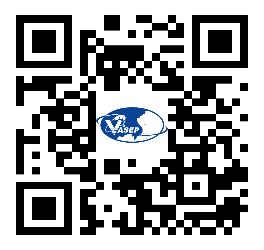 PHẦN I: THÔNG TIN ĐƠN VỊTên đầy đủ của đơn vị …………………………………………………………………….…….….………...Tên thương mại (nếu có): ……………………………………………………………….……………………Điện thoại:……….…………..… Fax :……….……… ……… Email: ……...………….…………………..Địa chỉ trụ sở chính:……………………………………………………………………….………………….Cán bộ đầu mối liên hệ: .…………… Mobile: ……………..……..… Email: ……………………………...Số đăng ký kinh doanh (MST):…………………….… Năm đăng ký/bắt đầu hoạt động ………………..….Lĩnh vực hoạt động chủ yếu:…………………………………………….………………….……….………..Số lượng lao động làm việc toàn thời gian:……… ……………………………………………….…………Loại hình đăng ký:  Doanh nghiệp tư nhân Việt Nam (>=51% vốn sở hữu tư nhân Việt Nam).  Hợp tác xã   Hộ kinh doanh cá thể    Loại hình khác (ghi rõ) ………………………………………Đơn vị có thuộc nhóm đang tăng trưởng không? (Nhóm đang tăng trưởng là những DN có doanh thu tăng 02 năm liên tiếp, trong giai đoạn 2017-2021)                   Có                    Không                         Đơn vị có do phụ nữ làm chủ / tham gia lãnh đạo không?  Có                    Không                      PHẦN II. THÔNG TIN CÁN BỘ ĐĂNG KÝ THAM DỰ:sttthời gianĐỊA ĐIỂMK.01.23Ngày 03-04/4/2023Khách sạn REX Vũng Tàu: Số 01 Lê Quý Đôn, Phường 1, TP. Vũng Tàu.K.02.23Ngày 06-07/4/2023KS LIBRA Nha Trang: 04 Hùng Vương, Lộc Thọ, Nha Trang, Khánh HòaK.03.23Ngày 17-18/4/2023KS Đông Xuyên: 9A Lương Văn Cù, Mỹ Long, TP Long Xuyên, An GiangK.04.23Ngày 19-20/4/2023KS Anh Đào Mekong 2: 85 Đường Nguyễn An Ninh, Tân An, Q. Ninh KiềuQuý Đơn vị vui lòng điền đầy đủ các thông tin bên dưới. Toàn bộ thông tin sẽ chỉ dùng cho mục đích của Dự án, không chia sẻ cho bất cứ bên thứ ba nào.Sau khi điền đầy đủ thông tin, Quý Đơn vị vui lòng gửi bản đăng ký tới email: ngochoa@vasep.com.vn. hoặc tới số Zalo: 0989 618 724. Hoặc Quý đơn vị có thể đăng ký trực tuyến tại link:  https://forms.gle/kvzg3FHhvhHdTK8x8Chương trình Miễn phí cho tối đa 25 đơn vị/DN, mỗi đơn vị cử 02 cán bộ tham dự. BTC ưu tiên những đơn vị gửi đăng ký sớm cho đến khi đủ số lượng.STTHọ và tên  Giới  tínhDân tộcChức vụEmail cá nhânMobileK.01.23K.02.23K.03.23K.04.2312Chi tiết xin liên hệ đầu mối VASEP: Anh Nguyễn Ngọc Hòa, tel: 0243 771 5055 (ext 211); Mobile: 0989 618 724. Email: ngochoa@vasep.com.vnLãnh đạo đơn vị(Ký tên và đóng dấu)